2022無障礙生活節 團體參訪申請單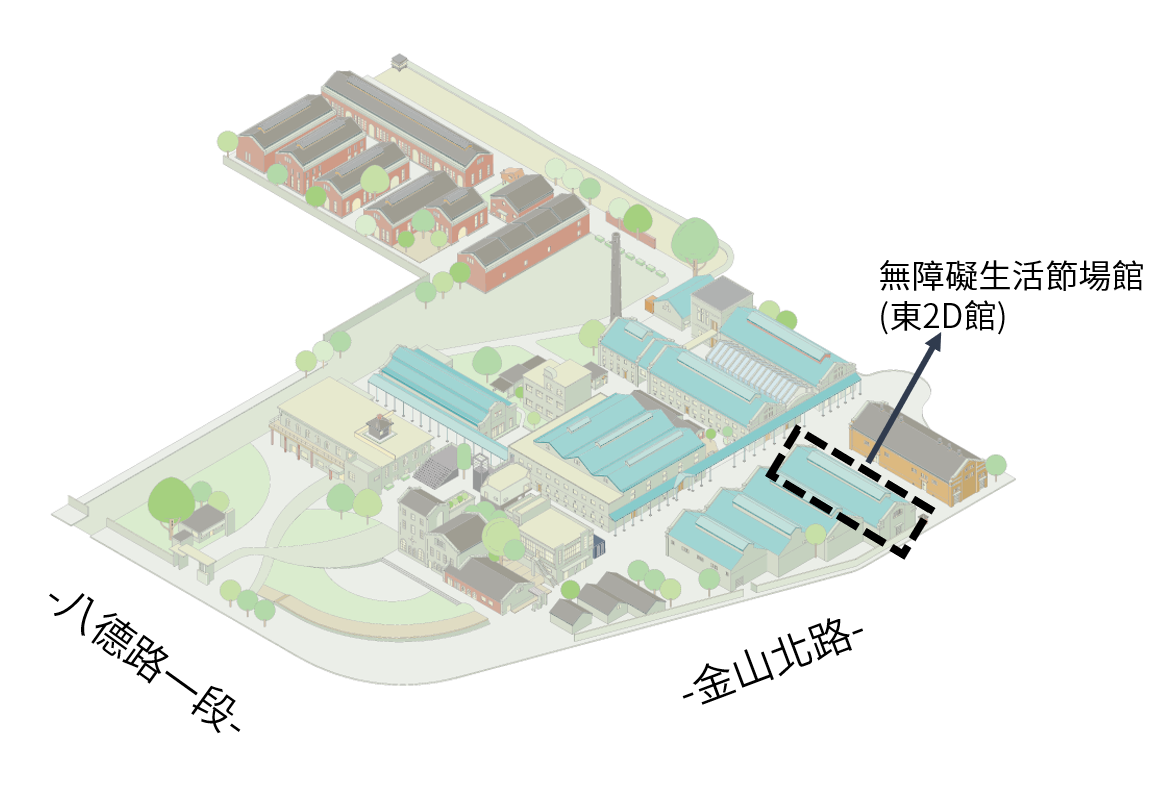 主辦單位財團法人伊甸社會福利基金會財團法人伊甸社會福利基金會財團法人伊甸社會福利基金會活動名稱第九屆無障礙生活節「感官生活圈」第九屆無障礙生活節「感官生活圈」第九屆無障礙生活節「感官生活圈」活動地點華山文創產業園區-東2D館 (台北市中正區八德路一段1號)華山文創產業園區-東2D館 (台北市中正區八德路一段1號)華山文創產業園區-東2D館 (台北市中正區八德路一段1號)學校名稱活動日期10/28(五)參加時段□ 13：00 - 14：00活動日期10/28(五)參加時段□ 14：00 - 15：00活動日期10/28(五)參加時段□ 15：00 - 16：00活動日期10/28(五)參加時段□ 16：00 - 17：00參加人數聯絡人聯絡人電話備註 團體報名截止日為2022年10月21日 若有任何問題，歡迎來電詢問 連絡電話：(02)2230-7715分機5309洪先生 傳真號碼：(02)8230-1208 電子信箱：eden9665@eden.org.tw 團體報名截止日為2022年10月21日 若有任何問題，歡迎來電詢問 連絡電話：(02)2230-7715分機5309洪先生 傳真號碼：(02)8230-1208 電子信箱：eden9665@eden.org.tw 團體報名截止日為2022年10月21日 若有任何問題，歡迎來電詢問 連絡電話：(02)2230-7715分機5309洪先生 傳真號碼：(02)8230-1208 電子信箱：eden9665@eden.org.tw